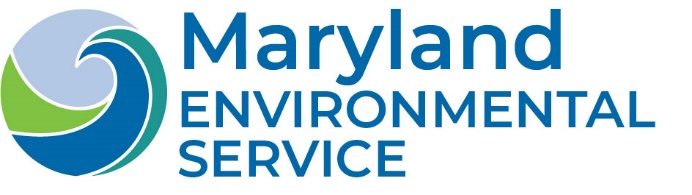 Board of Directors Audit MeetingView online at: -   https://youtu.be/_SbNUk2Q4FMOctober 27, 202110:00 a.m.Agenda